BMW
Corporate CommunicationsInformacja prasowa
Lipiec 2014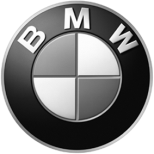 BMW zwycięzcą 12. Internetowej Nagrody AutoScout24.Monachium. Najważniejsza europejska nagroda pochodząca z publicznego głosowania „Internet Auto Award” przyznawana przez portal AutoScout24 przypadła w tym roku BMW i8. Innowacyjny samochód sportowy otrzymał najwięcej głosów w kategorii „Samochód elektryczny, hybrydowy i plug-in hybrid”. W tej samej klasie 3. nagrodę otrzymało BMW i3, pierwszy wielkoseryjny samochód elektryczny BMW z nadwoziem wykonanym z plastiku wzmacnianego włóknem węglowym (CFRP), oferujący mnóstwo innowacyjnych systemów wsparcia kierowcy i usług mobilnych.Natomiast redaktorzy magazynu AutoScout24 przyznali Nagrodę Redakcji w kategorii „Technologia” dla BMW Laserlight, laserowym lampom głównym, które po raz pierwszy zastosowano w seryjnym samochodzie BMW i8, którego pierwszy egzemplarz przekazano klientowi 5 czerwca 2014.Głosując na BMW i8, użytkownicy serwisu uhonorowali samochód, jaki nigdy dotąd nie istniał jako seryjnie produkowany pojazd. BMW i8 wraz z jego eDrive to pierwszy sportowy samochód typu plug-in hybrid łączący w sobie 1,5-litrowy, 3-cylindrowy silnik benzynowy TwinPower Turbo oraz silnik elektryczny – o łącznej mocy całego zespołu wynoszącej 266 kW/362 KM. BMW i8 ma zasięg do 37 km w trybie elektrycznym, czyli bezemisyjnym (łączne średnie zużycie paliwa/emisja CO2: 2,1-0 l/100 km, 49-0 g/km). Ponadto w codziennym użytkowaniu BMW i8 przekonuje do siebie zużyciem paliwa niższym o ok. 50% niż w konwencjonalnych samochodach sportowych – fakt, jaki nigdy jeszcze nie miał miejsca w segmencie aut sportowych. Baterie zasilające silnik elektryczny można ładować podczas jazdy lub z domowego gniazdka elektrycznego. Dzięki zastosowaniu plastiku wzmacnianego włóknem węglowym (CFRP), nadwozie BMW i8 wykazuje się zarówno niezwykłą odpornością skrętną, jak i niską masą. W efekcie BMW i8 rozpędza się do 100 km/h w ciągu 4,4 s.BMW Laserlight – niesamowicie wielki zasięg oświetleniowy, wysoka wydajność.Nowe BMW i8 jest też pierwszym seryjnym samochodem na świecie, w którym oferowana jest technologia BMW Laserlight – laserowe lampy główne. Te opcjonalne lampy zapewniają zasięg oświetleniowy do 600 m, a więc ok. dwukrotnie większy od nowoczesnych lamp diodowych LED. BMW Laserlight przewyższa wydajnością i tak już ogromnie wydajne lampy LED o kolejne 30%, zarazem wymagając mniej miejsca na instalację i redukując masę. W połączeniu z opartym na kamerach, cyfrowym systemie sterowania światłami drogowymi, możliwe jest wyeliminowanie oślepiania innych użytkowników drogi, zarówno jadących z przeciwka, jak i poprzedzających.Technologia BMW Laserlight znalazła się już oficjalnie na rynku – pierwsze BMW i8 wyposażone w takie lampy przekazano nabywcy 5 czerwca 2014 r.Głosowało 191 363 użytkowników portalu.Między 4 marca a 30 kwietnia portal AutoScout24 prowadził plebiscyt wśród swych internetowych użytkowników, głosujących w pięciu kategoriach. W tym roku plebiscyt Internet Auto Award zorganizowano już po raz 12. Głosy oddawali użytkownicy (m.in.) z Belgii, Niemiec, Włoch, Holandii, Austrii, Szwajcarii i Hiszpanii, wybierając spomiędzy 70 samochodów. W przypadku pytań prosimy o kontakt z:Katarzyna Gospodarek, Corporate Communications ManagerTel.: +48 728 873 932, e-mail: katarzyna.gospodarek@bmw.plBMW GroupBMW Group, reprezentująca marki BMW, MINI i Rolls-Royce, jest jednym z wiodących na świecie producentów samochodów i motocykli w segmencie premium, a także dostawcą wysokiej jakości usług finansowych i mobilnościowych. Ten międzynarodowy koncern obejmuje 28 zakładów produkcyjnych i montażowych w 13 krajach oraz międzynarodową sieć dystrybutorów z przedstawicielstwami w ponad 140 krajach.W roku 2013 firma BMW Group sprzedała około 1963 mln samochodów oraz 115 215 motocykli na całym świecie. Dochód przed opodatkowaniem za rok finansowy 2013 wyniósł 7,91 mld euro, a obroty wyniosły 76,06 mld euro. Na dzień 31 grudnia 2013 r. globalne zatrudnienie w przedsiębiorstwie wynosiło 110 351 pracowników.Sukces BMW Group od samego początku wynika z myślenia długofalowego oraz podejmowania odpowiedzialnych działań. Dlatego też przedsiębiorstwo stworzyło politykę równowagi ekologicznej i społecznej w całym łańcuchu dostaw, pełnej odpowiedzialności za produkt i jasnych zobowiązań do oszczędzania zasobów, która to stanowi integralną część jego strategii rozwoju.www.bmwgroup.com Facebook: http://www.facebook.com/BMW.PolskaTwitter: http://twitter.com/BMWGroupYouTube: http://www.youtube.com/BMWGroupviewGoogle+: http://googleplus.bmwgroup.com